Ваш родственник планирует открыть отделение своей фирмы в Казани и просит вас подобрать помещение для взятия в аренду. Ему требуется изолированное помещение от 80 до 120 м2, оно должно находиться на первом этаже, иметь отдельный вход, доступ в него должен быть возможен в любое время. Ему неважно, сделан ли ремонт (все равно придется переделывать), каково месторасположение помещения, но он категорически против офисных центров и тому подобных мест. Ваш родственник готов платить за аренду помещений до 50000 руб. в месяц. Вы настроили поиск в одной из популярных баз недвижимости, задав следующие фильтры: аренда коммерческой недвижимости, площадь от 80 до 120 м2, первый этаж, до 50000 руб./мес., вход свободный (не по пропускам).Бегло просмотрите объявления, которые выдала база данных после применения фильтров. Запишите номера объявлений, которые вы будете открывать.На выполнение задания вам отводится 3 минуты._________________________________________Инструмент проверки4, 5, 8.Подсчет балловДеятельность обучающегося соответствует требованиям6-7 балловВыполнены отдельные операции3-5 балловДеятельность обучающегося не соответствует требованиям0-2 балла1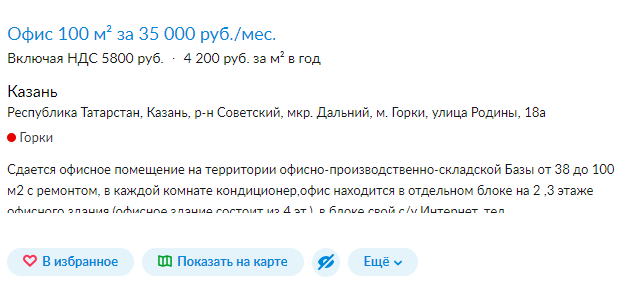 2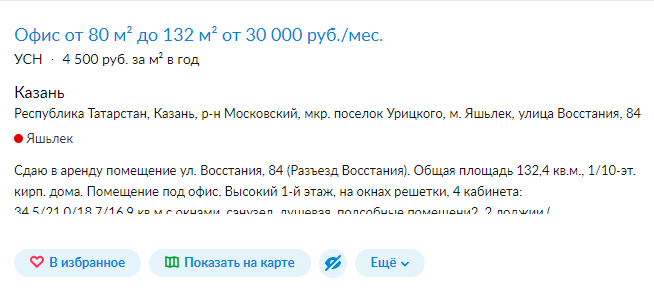 3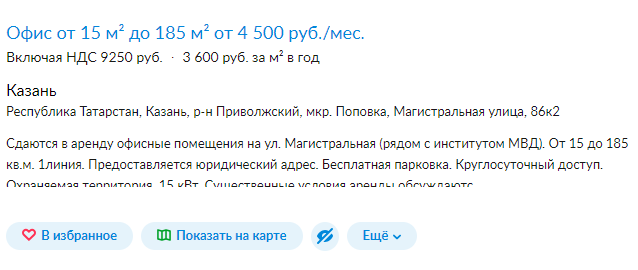 4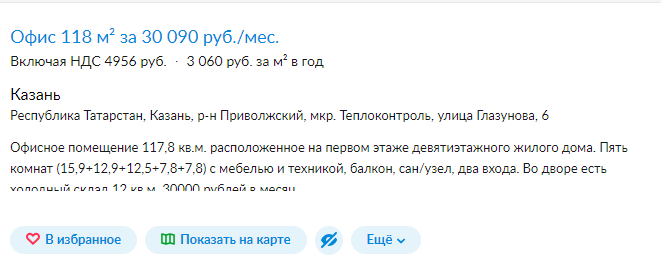 5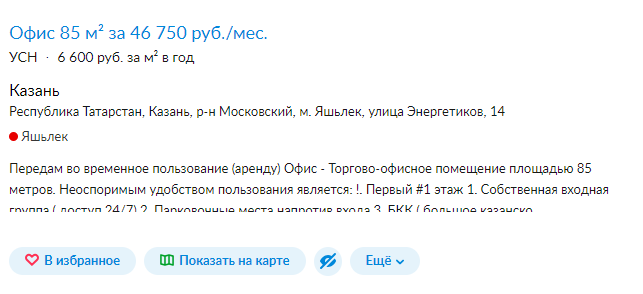 6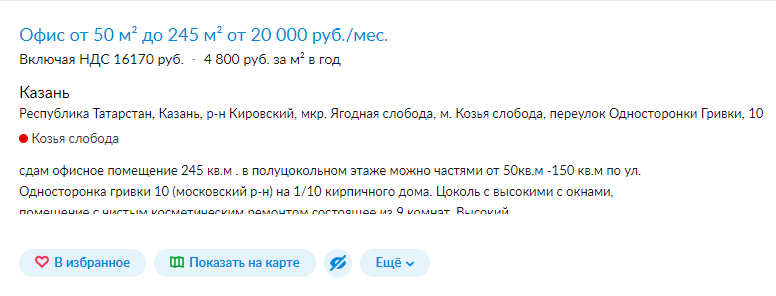 7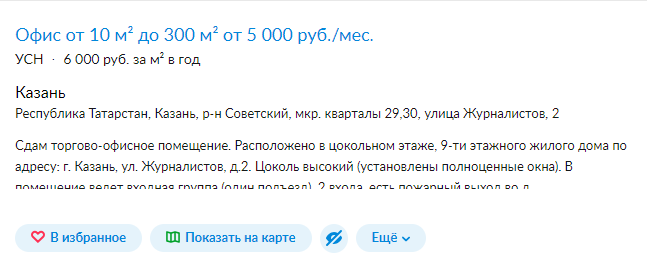 8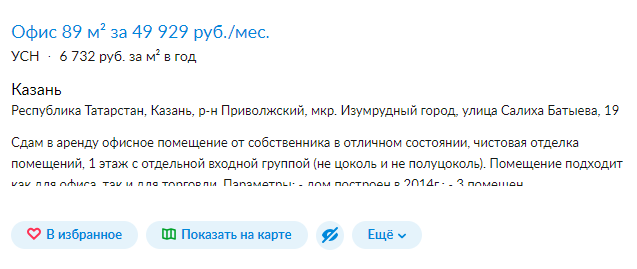 Указано 6-8 ссылокУказано 6-8 ссылокданетпроверка прекращена, 0 балловпродолжение проверкиВерно указаны номера трех объявлений5 балловВерно указаны номера двух объявлений3 баллаВерно указан номер одного объявления1 баллНе указано неверных номеров объявлений (при наличии хотя бы одного верного номера)1 баллСоблюдение нормы времени (при наличии хотя бы одного верно указанного номера)1 баллМаксимально 7 баллов